THIS WEEK AT BETHANYApril 21-28, 2019Today	  7:45 a.m. – Niagara Bethany Handbell Choir	  8:00 a.m. – Easter Service 	  9:15 a.m. – Paska Breakfast & Easter Egg HuntTuesday	  9:00 a.m. – Quilting	  6:00 p.m. – Handbell Choir 	  7:15 p.m. - JuBELLationWednesday	12:00 p.m. – Silver Foxes: Beef on a bun/Trivia	  7:00 p.m. – Jr Youth: Fear FactorThursday	  2:00 p.m. – Pastoral & Spiritual Care Team meetingSunday	10:00 a.m. – Worship Service	11:10 a.m. – Sunday School for all ages	12:00 p.m. – Church Family Groups  Speaking:  Rebecca Penner Scripture: John 20:19-31Theme: Faith and DoubtBETHANY MENNONITE CHURCH    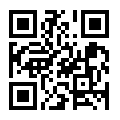 WORSHIP SERVICES – 10:00 a.m.Offices on East/West Line at Creek Road                                             468-3505Office hours – Tuesdays - Fridays:  8:30-3:30 p.m.To receive a Bethany Bulletin by email, contact the church office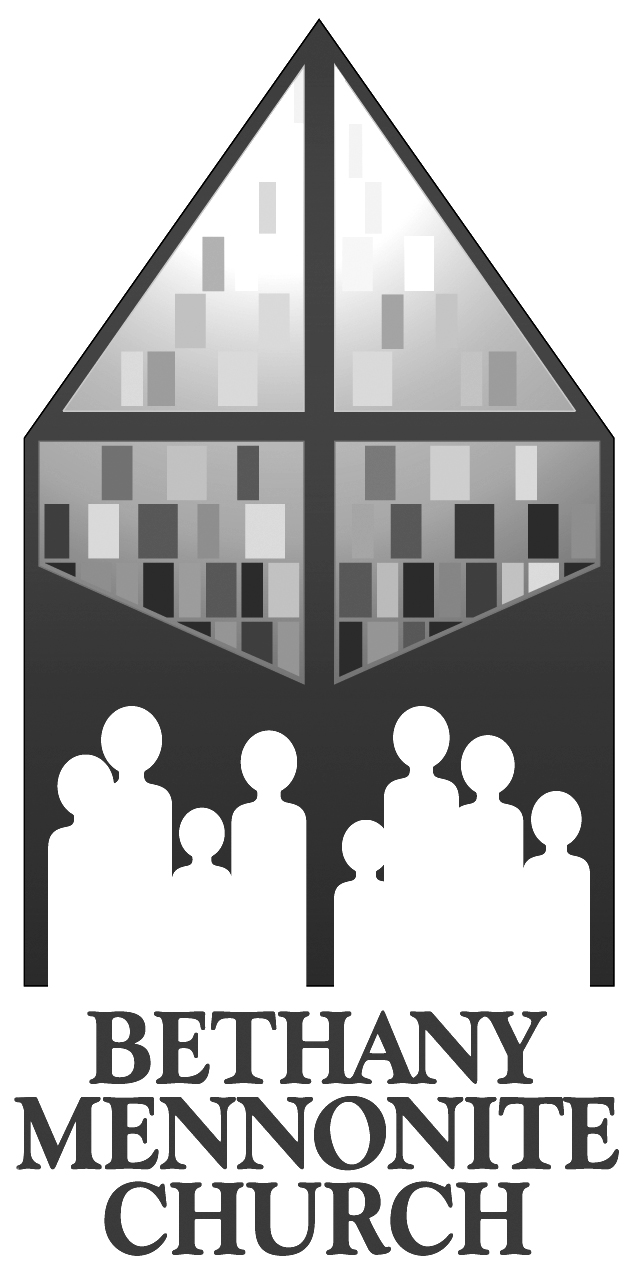 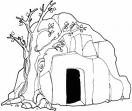 April 21, 2019Welcome here!We’re glad you came! Your being here is a sign of God’s love for the world and encourages other Christians. We hope our worship together helps you find A place to belong and grow in faith.Praise and Concerns Prayers:Our sister church in Pereira, ColombiaOur Donations Touching Lives: Our Spiritual Formation Team: Each week the members of our Spiritual Formation Team take time to prepare lessons that they then teach to our children. This is time that they take away from other things, a responsibility they take on in addition to all their other tasks, doing so for the benefit of the entire church. Thanks for all you do to make Bethany Mennonite Church a place to belong and grow in faith!Bethany Announcements  Considering baptism? Please contact Herb Sawatzky or the office.Please note that there is no supervised nursery available today. Parents can be in the nursery with their children. Supervised nursery resumes next weekend!EASTER SUNDAY BREAKFAST – All are invited to join for breakfast after the service this morning!Easter Invitation - Our friends at Niagara UM have invited us to join in their Easter Sunday worship service at 10:45 am with a message by Pastor Renate Dau Klaassen, and music led by the choir. We look forward to worshipping together!Membership Meeting: There will be a special meeting on Sunday, May 5, at 11:00 a.m. (immediately following the morning worship service).  Please plan to attend.  All Bethany members and those who worship with us regularly are invited to attend. Minutes of our January Annual Meeting are available upon request from the office.EASTER WORSHIP SERVICES AT BETHANYEaster Sunday, April 21 Handbell Prelude 7:45 a.m.Service at 8 a.m.After the service: Paska BreakfastEaster Egg Hunt!Eden sausage - Get ready for BBQ season and support Eden High School by ordering your Dettweiler Sausage.  This delicious, high quality smoked sausage is 100% gluten free. Visit eden.dsbn.org and click on the pink pig.  Creating an account with School Cash Online is quick and easy. Sale ends April 29.  Pick-up date is Sat. May 11, 10-12 noon at Eden.  Please contact Gayle Neufeld with any questions. From June 3-8, Bethany will rent out our facilities to the Ontario Music Festival. They would like to have volunteers each day for the whole day or half. Please call the office if you are interested.The Roberts Digest is available to anyone who would like a copy. Please contact the office.Junior & Senior Youth                                        There will be no Senior Youth on Monday this week, due to the Easter holiday.  See you on April 29 for bowling!Get ready Junior Youth! This week is going to be a wild one.  Come on out to church for our fear factor night! Crouton cereal anyone?Our Junior Youth retreat is coming up!!! Over the weekend of May 10-12, we will be taking part in the MCEC retreat with other youth from all over Southern Ontario.  Get your form and $90 payment in to Rebecca by April 25.  Space is limited, and will be first come, first serve.Mennonite ChurchThank you to everyone who baked, helped and attended the Radiant Care Pleasant Manor Auxiliary Spring Bake Sale and to the Auxiliary for all their work and volunteered time.  The sale was a huge success, $4256.69 was raised.United Mennonite Home April Newsletter is available upon request. Please call the office.Grebel is officially breaking ground for our Kitchen and Dining Room expansion! Learn more about the project and celebrate with us on Tues. April 23, 4:30pm at Conrad Grebel University College, 140 Westmount Rd N. grebel.ca/events.  Conrad Grebel University College’s 16-month Master of Peace and Conflict Studies program is a vibrant, interdisciplinary, professional program that prepares students for careers in civil society/NGO peacebuilding organizations. Application deadline extended to May 1, 2019. Apply now for Fall 2019! uwaterloo.ca/mpacs. AGM and Paddle the Grand Fundraiser for Silver Lake Mennonite Camp, Saturday May 11, 2 pm: Silver Lake supplies canoes and equipment and you enjoy a 2 hour afternoon paddle through Waterloo Region’s beautiful countryside. This fun, family-friendly event ends at Kiwanis Park (Kitchener) with dinner provided. Funds raised help support Silver Lake’s summer camp program. To register or donate visit www.slmc.ca.  The AGM will take place at Kiwanis Park (Kitchener) at 2 pm. For more information visit www.slmc.caExperience Silver Lake this Summer! Enjoy swimming, canoeing, sailing, kayaking, archery, crafts, nature exploration, low-ropes and climbing tower, gagaball, tether ball, homemade food, singing around the campfire, new cabins and much, much more. For more information visit www.slmc.ca/camp or call 519-422-1401 SLMC Volunteers as still needed for Summer 2019. Please fill out the volunteer application at slmc.campbrainstaff.com.  There are about 30 more volunteer spots to fill, so please sign up and bring a friend!Hidden Acres Mennonite Camp is pleased to announce the hiring of Chris Oldham as our new Executive Director! We look forward to working with him in his new role as we continue the mission and vision of the camp. Chris will assume his role on July 1, 2019.  As Chris will be moving from Saskatchewan with his wife Sherri and 2 children, any leads for local rental housing would be welcome and can be forwarded to: jobs@hiddenacres.ca. MCC, MDS & MEDAMEDA Breakfast will be held at Sweets Café in St. Catharines on Tuesday, April 30th from 7:30-8:30 a.m. Nick Hamm will be the guest speaker. $15 is accepted at the door.Immediate Product Recall! We've been made aware that the bowl holders we sold do not have fabric or batting that we can guarantee is safe to use in the microwave. We are issuing an immediate recall and ask that you discontinue use of the holder in your microwave. You may return it to MCC, 203-50 Kent Ave, Kitchener for a full $5 refund. Unfortunately, at this time we are not able to replace this item. Please contact Chris at 519-745-8458 ext. 225. Stories from Southeast Asia: A Lunch and Listen event - Bring your own lunch on Tuesday, April 30 from noon till 12:30 pm and hear stories from Southeast Asia from Phyllis and Arthur Mann, MCC Area Directors for Southeast Asia. Can't attend in person? A video will be available on our YouTube channel after the event. More info at mcco.ca/events.Mennonite Disaster Service Canada (MDS) has two exciting opportunities to repair or build new homes after disasters in Canada: Westport, Newfoundland:  MDS is building a house for a family of 5 who lost their home in a house fire in Westport, Nfld. The project begins on June 2 until July 27, 2019. For scheduling call Lucille Toews at 866-261-1274 or email ltoews@mds.mennonite.net. Grand Forks, BC: On May 10, 2018 a major flood hit Grand Forks, BC with much of the town engulfed in water. Beginning May 5, 2019 MDS will repair houses and possibly build new houses for those that flooded. MDS is scheduling weekly volunteers to serve for 1-3 weeks. Schedule your week(s) online or call 800-241-8111.MCC responding in Mozambique, Malawi and Zimbabwe: On March 15, Cyclone Idai destroyed 90 percent of Beira, one of Mozambique’s largest cities, and affected nearly 3 million people with widespread flooding up to six metres high. Bridges, roads, fields, farms and millions of homes were violently washed away. Your gift will help MCC provide emergency assistance to those in dire need. You can donate online at mcco.ca/cyclone-idai or by calling 1-800-313-6226.Grow Hope Niagara - Become a virtual farmer by partnering with CFGB and MCC to sponsor acres through Grow Hope Niagara and raise funds to help hungry people around the world. Your $400 per acre sponsorship becomes $2,000 through government matching. More info at mcco.ca/grow-hope-niagara.Broader CommunitySinging Our Prayers! Niagara Area Mennonite Hymn Sing Sunday, April 28, 2019 at 6:30 pm at Vineland United Mennonite Church. We will sing hymns and songs from our faith heritage as well as feature the singing of some choral groups.  Sarah Johnson, a member of the Voices Together Committee, will be present to offer some insights and updates about the progress of the new hymnal.  Refreshments will follow the hour of music making.  All are welcome, bring a friend!St. Andrew’s Presbyterian Women’s Fellowship invites all to a Spring Luncheon on May 1 at 12 noon as part of their 225 Anniversary celebration. Tickets are $10 in advance by calling 905-468-3363 or emailing standrewsnotl@gmail.com. We are planning another Anabaptist Heritage Concert for Sunday, May 26 at St. Catharines United Mennonite Church. John and Kathy Rempel invite singers to join them for rehearsals at SCUMC on Tuesday, May 7, 14, 21, at 7:30 pm.First Mennonite Vineland, Grace Mennonite and Vineland UM will host Theatre of the Beat, a theatre company from Kitchener Waterloo to perform their production entitled “Yellowbellies” on Saturday, May 11 at 7:30 p.m. This is a relevant topic for us as Historic Peace churches. It is a drama that details the struggles of Mennonite conscientious objectors during WW II.  Cost of tickets is $15, and will be available soon.Bill C-262 stalled in the Senate: Conservative Senators prevented the Indigenous Rights Act, Bill C-262, from getting to Committee this past week. Time is running out to pass this vital reconciliation legislation. Please pray for the Senate and email Opposition Whip, Senator Don Plett, urging him to support Bill C-262 and the basic rights of Indigenous Peoples—don.plett@sen.parl.gc.ca. There are more announcements regarding our larger church on our website. Please visit www.bethanymennonite.ca.55        April 21, 2019      8:00 Service        No. 16 He has Risen!Prelude: Niagara Bethany Handbell Choir The Three WomenMark 16: 1-7, Luke 24:1-12Songs“My Lord What a Morning” “10,000 Reasons (Bless the Lord) Mary Magdalene Meets JesusJohn 20:11-18The Lord’s Prayer Cleopas Meets Jesus on the Road to EmmausLuke 24:13-34Song“I am the Bread of Life”Responsive ReadingSongs This I Believe (The Creed)Christ the Lord is Risen TodayOffering: Niagara Bethany Handbell Choir Closing Reflection 				 Pastor Herb SawatzkyBenedictionSending Song: The DoxologyAs we reflect on the realization of Christ’s resurrection that first Easter morning, we give thanks that God’s plan for the redemption of his people came to fruition. Now we too, can spread the Good News. Please join in the Lord’s Prayer and the Responsive Reading. (The words will be on the screen.)ACKNOWLEDGEMENTS:Music: Shirley Dick, Kenton Janzen, Sheryl Janzen, Don Neufeld, Gayle Neufeld, Aleah SawatzkyBell Ringers: Ali Nickason, Brooke Harlond, Elena Berardocco, Kaitlyn Lambert, Krista Rayner, Miriam Andres, Rachel deBoer, Ruth AndresSpecial thanks to the ushers and audio/video persons for their service this morning.Please join us for our Paska breakfast directlyfollowing the service.Narrator – Terri DickMary Magdalene – Denise HornePeter – Erik NickelCleopas – Ted WiensMary – Ellery SawatzkyJoanna – Ashley Elliott John – Wesley Nickel